   RG- 7011.2.2018                                   			       Piechowice, dn. 27.06.2018 r.  Gmina Miejska Piechowice 			        ulica Kryształowa 49, 58-573 Piechowice     fax.75 76 12 274, tel. sekretariat 75 75 48 900realizując zamówienie na podstawie art. 4 pkt. 8 ustawy z dnia 29stycznia 2004 roku Prawo zamówień publicznych         Z A P R A S Z ADo złożenia oferty cenowej (ofertowej) na wykonanie usługi polegającej na sporządzeniu dokumentacji projektowo-kosztorysowej (projekt budowlany, projekt wykonawczy, informacja do planu BIOZ, STWiORB, kosztorys inwestorski) dla zadania pn. „Budowa oświetlenia drogowego w miejscowości Piechowice – ul. Asnyka, Norwida, Orzeszkowej, Prusa, Szymborskiej”.* Podane w tabeli długości określają orientacyjną długość odcinków drogi do oświetlenia, a nie długość sieci oświetleniowej1. Opis przedmiotu zamówienia określony w złączniku nr 12. Termin realizacji zamówienia  do 30.11.2018 roku4. Dokumentację projektowo-kosztorysową należy opracować w wersji papierowej (pisemnej) w niżej podanych ilościach egzemplarzy oraz w wersji elektronicznej.     4.1Wersja papierowa (pisemna) dokumentacji dla każdego zadania musi być opracowana oddzielnie jako niezależny tom i musi  składać się co najmniej z :Dokumentacji projektowej wraz z niezbędnymi opiniami, uzgodnieniami wymaganymi odrębnymi przepisami dla zrealizowania robót określonych dokumentacją – w 5 egz.Przedmiar robót -5 egzSpecyfikacji technicznych wykonania i odbioru robót budowlanych – 5 egz.przy czym składniki dokumentacji pkt. a, pkt.b, pkt.c mogą być spięte w  jednym tomieKosztorysu inwestorskiego – 2 egz. (odrębny tom)4.2.  Wersja elektroniczna na nośniku CD w wersji edytowalnej (pliki w formacie DOC lub DOCX lub ODT) i w wersji nieedytowalnej w formacie PDF. Szczegółowe wymogi dla wersji elektronicznej dokumentacji projektowo-kosztorysowej .e) każdy tom opracowania powinien być zapisany do pojedynczego pliku w wersji edytowalnej i nieedytowalnej, a nazwa pliku powinna odzwierciedlać temat opracowania,f)  każdy plik powinien zawierać stronę tytułową oraz treść zasadniczą, strony powinny być numerowane (poza pierwszą),każdy dostarczony plik musi stanowić wierne odwzorowanie dokumentacji papierowej,pliki muszą być wgrane do katalogu o nazwie określającej lokalizację opracowania, w tym samym katalogu musi być umieszczony plik w formacie tekstowym o nazwie „SPIS.TXT”, zawierający listę plików wraz z pełnymi tytułami opracowań w nich zawartych,pliki muszą być zoptymalizowane pod względem rozmiaru (wielkość pojedynczego pliku nie może przekraczać 100 MB), jakość skanowanych lub generowanych dokumentów, rysunków i zdjęć powinny umożliwiać odczytanie wszystkich detali i cech, a jednocześnie uwzględniać i nie przekraczać rzeczywistej rozdzielczości biurowych urządzeń do wyświetlania i powielania danych,materiały skanowane wchodzące w skład dokumentacji powinny charakteryzować się następującymi parametrami:rysunki kolorowe: rozdzielczość maksymalnie 200dpi, rysunki czarno-białe: rozdzielczość maksymalna: 200 dpi, dokumenty : rozdzielczość maksymalna 200dpi, k) dokumentację w postaci elektronicznej należy dostarczyć w  1 egzemplarzu na nośnikach optycznych (CD-R lub DVD+/-R).5.Szczegółowe wymagania dotyczące opracowania dokumentacji projektowo-kosztorysowej.5.1 Przedmiotem zamówienia jest sporządzenie dokumentacji projektowo-kosztorysowej, która winna  być opracowana w zakresie i stopniu uszczegółowienia umożliwiającym określenie rodzaju, zakresu oraz ilości robót koniecznych do wykonania z uwzględnieniem uwarunkowań i dokładnej lokalizacji ich wykonania. Dokumentacja projektowa winna zawierać optymalne rozwiązania funkcjonalno – użytkowe, konstrukcyjne, materiałowe i kosztowe oraz wszystkie niezbędne rysunki szczegółowych rozwiązań, zestawienia materiałowe wraz z dokładnym opisem i podaniem niezbędnych parametrów pozwalających na identyfikację materiału i wykonanie prac. 5.2 Z uwagi na to, że dokumentacja projektowo-kosztorysowa  stanowić będzie  opis przedmiotu zamówienia przy zlecaniu wykonania robót w niej przewidzianych, na zasadach określonych w  ustawie z dnia 29 stycznia 2004 r. Prawo zamówień publicznych (Dz. U. z 2017 r. poz. 1579) zwaną dalej „ustawą” lub „PZP”, oferent obowiązany jest przestrzegać przepisów zawartych w art. 29, 30, 31, 32, 33  PZP stosownie do zakresu objętego niniejszym postępowaniem a także w szczególności poniższe postanowienia:przedmiot zamówienia, którego dotyczy dokumentacja projektowo-kosztorysowa opisuje się w sposób jednoznaczny i wyczerpujący, za pomocą dostatecznie dokładnych i zrozumiałych określeń, uwzględniając wszystkie wymagania i okoliczności mogące mieć wpływ na sporządzenie oferty przez wykonawcę robót budowlanych. Przyjęte w dokumentacji projektowo-kosztorysowej rozwiązania techniczno-użytkowe, konstrukcyjne, materiałowe czy kosztowe winny być optymalne,przedmiotu zamówienia nie można opisywać w sposób, który mógłby utrudnić uczciwą konkurencję,przedmiotu zamówienia nie można opisywać przez wskazanie  znaków towarowych, patentów lub pochodzenia chyba, że jest to uzasadnione specyfiką przedmiotu zamówienia (np. przyjętymi rozwiązaniami czy sposobem wykonania robót), których  nie można opisać za pomocą dostatecznie dokładnych określeń, a wskazaniu takiemu muszą towarzyszyć wyrazy „lub równoważny” wraz z podaniem parametrów równoważności,W każdym przypadku użycia znaków towarowych, patentów, pochodzenia oferent obowiązany jest w sposób wyczerpujący uzasadnić ich zastosowanie, a w  szczególności wyjaśnić dlaczego nie można opisać przyjętych rozwiązań  bez ich zastosowania,  jeżeli do opisu przedmiotu zamówienia użyte zostaną normy, aprobaty techniczne,  specyfikacje techniczne i systemy odniesienia, o których mowa w art. 30  ust. 1 do 3 PZP oferent jest obowiązany zawrzeć klauzulę, że dopuszcza rozwiązania równoważne opisywanym z podaniem parametrów równoważności, do opisu przedmiotu zamówienia stosuje się nazwy i kody określone we Wspólnym Słowniku Zamówień (tzw. CPV),wszystkie niezbędne rysunki dotyczące szczegółowych rozwiązań, zestawienia, materiałowe wraz z dokładnym opisem i podaniem wszystkich niezbędnych parametrów winny jednoznacznie wyczerpująco identyfikować zastosowany materiał i wykonanie robót objętych dokumentacją projektowo-kosztorysową,dokumentacja projektowo-kosztorysowa winna być kompletna, wyczerpująca i umożliwiająca przygotowanie oferty przez wykonawcę robót budowlanych oraz ich wykonanie bez konieczności zlecania dodatkowych opracowań bądź robót.Dokumentacja projektowa musi być opracowana przez osobę posiadającą uprawnienia budowlane w specjalności instalacyjnej w zakresie sieci, instalacji i urządzeń elektrycznych i elektorenergetycznych.6. W specyfikacjach technicznych wykonania i odbioru robót budowlanych należy  w szczególności uwzględnić:szczegółowe wymagania  dotyczące gwarancji jakości, której wykonawca robót budowlanych obowiązany będzie udzielić  np.  terminy przeglądów gwarancyjnych, koszty ewentualnych napraw gwarancyjnych, terminy usuwania usterek w okresie gwarancyjnym itp. Proponowany zapis: W cenie oferty wykonawca robót budowlanych uwzględni:- udzielenie Zamawiającemu gwarancji na okres 36 miesięcy licząc od   daty podpisania końcowego protokołu odbioru robót,- coroczne przeglądy gwarancyjne, - w okresie gwarancji bezpłatne usuwanie wad i usterek,-  przedłużenie okresu gwarancji o czas napraw.zapis, że materiały, elementy pochodzące z rozbiórki nie nadające się do wykorzystania wykonawca robót budowlanych jest zobowiązany wywieźć na składowisko odpadów a w cenie oferty ująć wszystkie koszty z tym związane jak np. koszty wywozu (w tym załadunek, transport i rozładunek) składowania, zagospodarowania i utylizacji odpadów,zapis, że wykonawca robót budowlanych zapewni we własnym zakresie korzystanie z mediów np. energia elektryczna, woda, ścieki wraz z uzyskaniem niezbędnych zezwoleń i kosztami ich zużycia. Całość kosztów związanych z doprowadzeniem i korzystaniem z ww. mediów wykonawca robót budowlanych uwzględni w cenie oferty, sposób rozliczeń z wykonawcą robót budowlanych dla wynagrodzenia ryczałtowego. 7. Nadzór autorski – opisany w projekcie umowy8. Opis sposobu przygotowania propozycji cenowej  (ofertowej):Ma być złożona w formie pisemnejCeny w niej podane mają być wyrażone cyfrowo i słownieMa być opisana w języku polskim, czytelnie i trwałą technikąMa obejmować całość zamówienia. Nie dopuszcza się składania ofert częściowych i w częściach9. Wymagany termin realizacji zamówienia: Do 30.11.2018 r.    Propozycja cenowa (ofertowa) ma być sporządzona na FormularzuPropozycji cenowej (ofertowej) wg załączonego wzoru – Załącznik nr 2,      Zaproponowana przez Oferenta cena ma zawierać      - stawkę obowiązującego podatku od towarów i usług (VAT),      - (wartość brutto wraz z podatkiem VAT) usługi stanowiącej przedmiot         zamówienia.10. Cena oferty (brutto wraz z podatkiem VAT) jest ceną łączną za wykonanie zamówienia zgodnie z załączonym opisem przedmiotu zamówienia. Cenę należy podać w złotych polskich.11. Cena oferty brutto musi obejmować wszelkie koszty niezbędne do poniesienia  w celu wykonania kompletnego i prawidłowego zamówienia zgodnie z powyższym opisem przedmiotu zamówienia, ze wszystkimi uzgodnieniami, koszty opłat administracyjnych i skarbowych, wszelkie koszty materiałowe jak również koszty pozyskania i powielania podkładów mapowych, jak również dostarczenie przedmiotu zamówienia do siedziby Zamawiającego to jest do Urzędu Miejskiego w Piechowicach ul. Kryształowa 49, w wymaganej ilości egzemplarzy zgodnie z pkt. II ust.3. Na cenę oferty składają się ceny brutto (wraz z podatkiem VAT) za wykonanie dokumentacji projektowej i pełnienie nadzoru autorskiego. Cenę oferty należy wyliczyć z zastosowaniem Załącznika nr 1 do nn. zaproszenia pn. propozycja cenowa (ofertowa). W załączniku tym należy wpisać ceny brutto za wykonanie każdego zadania.  Cena oferty brutto wraz z podatkiem VAT stanowi sumę cen za dokumentację projektową  i prowadzenie nadzoru autorskiego           Prawidłowe ustalenie podatku VAT należy do obowiązków Wykonawcy. 12. Propozycje cenowe (ofertowe)  będą oceniane według jednego kryterium, którym jest najniższa cena.13. Zamawiający udzieli zamówienia oferentowi, którego propozycja cenowa w oparciu o podanie kryterium wyboru - to jest najniższa cena, będzie najniższą.14. Miejsce i termin złożenia propozycji cenowej (ofertowej):Propozycje cenową (ofertową) należy złożyć w terminie do dnia 12 lipca 2018 roku,  do godziny 11:00, w formie pisemnej zgodnej ze wskazaniem zamawiającego w siedzibie zamawiającego: Urząd Miasta Piechowice, 58-573 Piechowice, ulica Kryształowa 49, w sekretariacie pokój nr 6. Oferty należy składać w zamkniętej nieprzezroczystej kopercie zaadresowanej na adres zamawiającego z dopiskiem: „Budowa oświetlenia Osiedla Młodych”Otwarcie ofert odbędzie się w dniu 12 lipca 2018 roku, o godzinie 11:30 w Urzędzie Miasta Piechowice, pok. nr 17, II piętro.15. Osobami uprawnionymi do kontaktów z oferentami  z ramienia zamawiającego są:   - Radosław Burchacki tel. 75/75 48 91516. O wyniku przetargu i wyborze najkorzystniejszej propozycji ofertowej (cenowej) oferenci, którzy złożyli ofertę zostaną powiadomieni pisemnie faksem lub telefonicznie wg wyboru Zamawiającego.17. Informacje dotyczące zawierania umowy;W terminie wyznaczonym przez zamawiającego w powiadomieniu o wyborze najkorzystniejszej oferty, wybrany oferent zobowiązany jest przedłożyć zamawiającemu: odpis lub kserokopie dokumentu potwierdzoną za zgodność z oryginałem, w oparciu, o którą prowadzona jest działalność gospodarcza (stosownie do formy prowadzonej działalności gospodarczej np. odpis z Krajowego Rejestru Sądowego, odpis z ewidencji działalności gospodarczej) i z którego wynika, kto w imieniu oferenta jest upoważniony do reprezentowania i zaciągania zobowiązań. Jeżeli w/w dokument jest wystawiony wcześniej niż sześć miesięcy przed datą przedłożenia go zamawiającemu to wymagane jest złożenie oświadczenia dotyczącego aktualności danych zawartych w dokumencie.jeżeli powyższe dokumenty są powszechnie dostępne na stronach internetowych instytucji prowadzących ich ewidencję Oferent może udostępnić dane do ich pozyskania przez Zamawiającego tj. nr NIP, REGON.kserokopie (potwierdzone za zgodność z oryginałem) uprawnień budowlanych osób, które będą wykonywały zamówienie18. Załączniki:Opis i zakres przedmiotu zamówienia- załącznik nr 1	Formularz oferty wg załączonego wzoru – załącznik nr 2Mapa sytuacyjna z zaznaczonymi ulicami skala ………..................									( Podpis)              Załącznik nr 1     Opis przedmiotu zamówienia Przedmiotem zamówienia jest wykonanie dokumentacji projektowo- kosztorysowej (projekt budowlany, projekt wykonawczy, informacje do planu BIOZ, STWiORB, kosztorys inwestorski) dotyczącej rozbudowy sieci oświetlenia drogowego w miejscowości Piechowice, zadanie pn.„Budowa oświetlenia drogowego w miejscowości Piechowice – ul. Asnyka, Norwida, Orzeszkowej, Prusa, Szymborskiej”Wytyczne do projektu:- lampy w technologii LED wraz z osprzętem (oprawy z fabrycznie zaprogramowanym sterownikiem zmieniającym natężenie oświetlenia)- linia kablową napowietrzna lub podziemna W ramach przedmiotu umowy należy dokonać wszelkich ustaleń i uzgodnień   z TAURON Dystrybucja S.A. Oddział w Jeleniej Górze, który prowadzi czynności eksploatacyjne i konserwacyjne linii oświetlenia drogowego na przedmiotowym terenie.     Załącznik nr 2 Wzór............................., dnia .................................................................(Nazwa i adres oferenta)                                                             Burmistrz Miasta Piechowice   Urząd Miasta Piechowice   ul. Kryształowa 49 							                                     58-573 PiechowicePROPOZYCJA CENOWA (OFERTOWA)Odpowiadając na zaproszenie do złożenia propozycji cenowej (ofertowej) na wykonanie zamówienia, którego przedmiotem jest usługa polegająca na :Sporządzeniu dokumentacji projektowo-kosztorysowej wg uszczegółowienia                       w zaproszeniu z dnia 27.06.2018 roku znak RG-7011.2.2018 dla następującego zadania:„Budowa oświetlenia drogowego w miejscowości Piechowice – ul. Asnyka, Norwida, Orzeszkowej, Prusa, Szymborskiej”oferujęwykonanie w/w usługi zgodnie z wymogami opisu przedmiotu zamówienia i zaproszenia do złożenia oferty znak RG - 7011.2.2018 z dnia 27.06.2018 r. Cena brutto   ................................................... złotychw tym podatek VAT wg stawki …………%Oświadczam(y), że przedmiotowe zamówienie wykonam w terminie do: 30.11.2018Oświadczam(y), że wymagania dotyczące przedmiotu zamówienia i jego realizacji określone w zaproszeniu do złożenia oferty z dnia 27.06.2018 roku, znak  RG - 7011.2.2018 są mi znane i nie wnoszę do nich żadnych zastrzeżeń.Oświadczam, że osoby, które będą wykonywać zamówienie posiadają wymagane prawem uprawnienia.Oświadczam(y), że w razie wyboru mojej (naszej) oferty jako najkorzystniejszej zobowiązuję (-emy) się do podpisania umowy zgodnie z niniejszą propozycją ofertową (cenową). Dodatkowe informacje:………………………………………………………………………………………………………………………………………………………………………………………………………………………………………………………………………………………………..............................................................(podpis i pieczątka oferenta)Załączniki:  ................................................  ................................................  .............................................................................................................(podpis i pieczątka oferenta)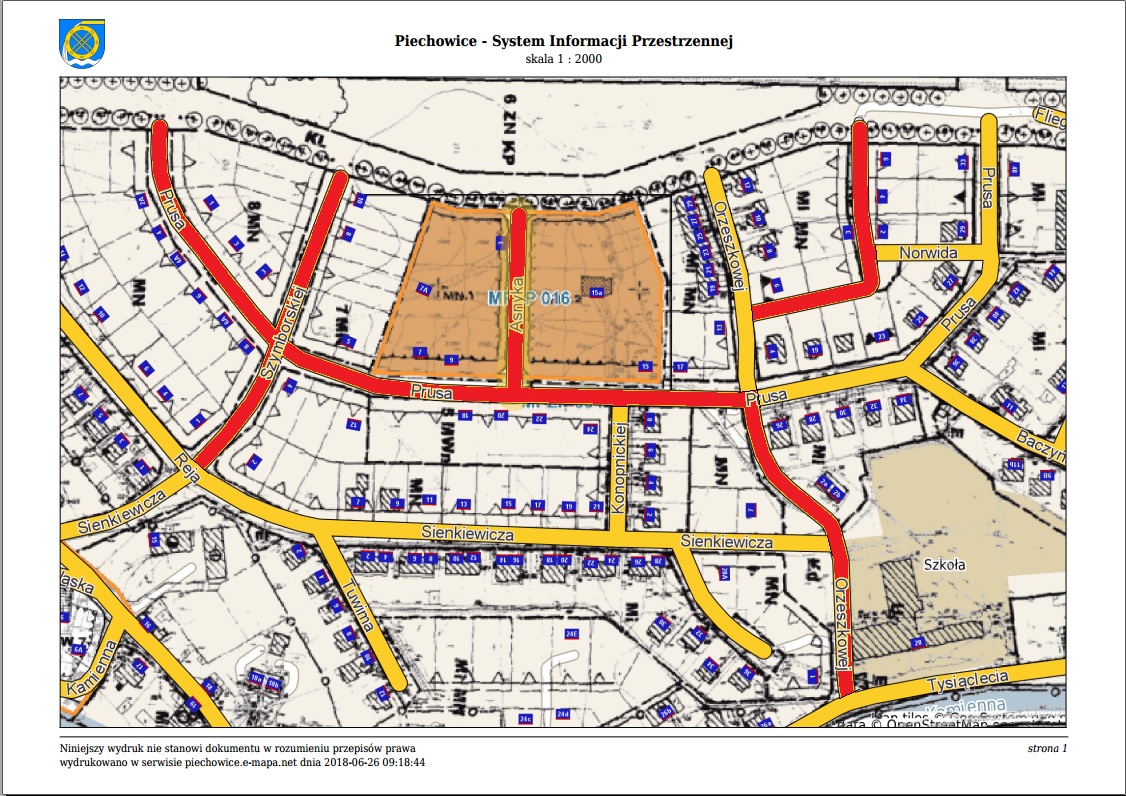 UlicaNr DziałekObrębDługość*Szymborskiej273/92, 273/1000005Prusa273/93, 273/51, 273/40, 275/5, 276/40005Asnyka273/620005Orzeszkowej323/10005Norwida5140005Razem